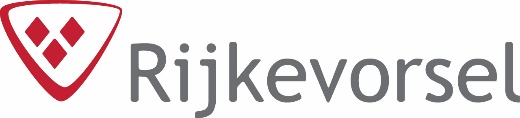 Naam vereniging:		………….………………………………………………………………………………………………….Adres:				………….………………………………………………………………………………………………….Bankrekeningnummer:	………….………………………………………………………………………………………………….Naam aanvrager:		………….………………………………………………………………………………………………….Adres:				………….………………………………………………………………………………………………….Telefoon/gsm:		………….………………………………………………………………………………………………….E-mail:				………….………………………………………………………………………………………………….Totaal ledenaantal:		………….………………………………………………………………………………………………….Voorstellen van de data van de inzamelingenVoorstel 1ste inzameling (november-december):	………………………………………………………………………….Voorstel 2de inzameling (februari-maart): 		………………………………………………………………………….Voorstel 3de inzameling (maart-april):		………………………………………………………………………….Voorstel 4de inzameling (mei-juni):			………………………………………………………………………….Vermoedelijk aantal deelnemers:			…………. kinderen	…………. volwassenenBehandeling aanvraagHet lokaal bestuur stelt de vereniging zo vlug mogelijk in kennis van de juiste data en het traject dat hen werd toebedeeld. Hierbij wordt zoveel mogelijk rekening gehouden met de voorstellen van de verenigingen. Bij de aanvraag dient een bewijs toegevoegd te worden dat de vereniging voor deze activiteit gedekt is door een verzekering burgerlijke aansprakelijkheid voor schade aan derde en lichamelijke ongevallen van de deelnemers.Bezorg dit aanvraagformulier voor 15 september 2020 aan milieudienst via e-mail: milieudienst@rijkevorsel.beDatum: …………………………………	Handtekening (voorzitter):	……………………………………………………